	2019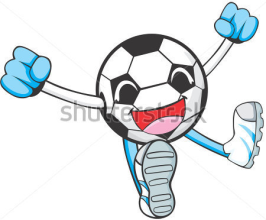 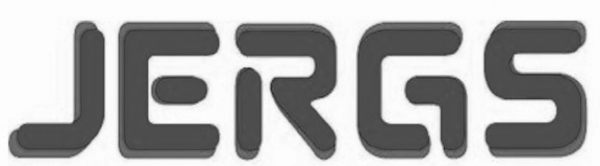                              FUTSALForma de disputa da fase Municipal de futsal INFANTIL MASCULINO: Será disputado pelas seguintes equipes  CHAVE A1 – IEE NOSSA SENHORA IMACULADA.2 – EMEF PRESIDENTE COSTA E SILVA. 3 – EEEM 8 DE MAIO4 – EEEM DIONISIO5 – EMEF JOÃO B. MOCELIN  As equipes jogarão entre si, sendo que a equipe  que somar o maior número de pontos será considerada vencedora e  estará classificada para a fase de coordenadoria.-------------------------------------------------------------INFANTIL FEMININO: Será disputado pelas seguintes equipes: 1 – EEEM DIONISIO L. CHASSOT2 – EMEF PRESIDENTE COSTA E SILVA3 – EMEF FRANCISCA CERUTTIAs equipes jogarão entre si, sendo que a equipe  que somar o maior número de pontos será considerada vencedora e  estará classificada para a fase de coordenadoria.--------------------------------------------------------------JUVENIL  MASCULINO: Será disputado pelas seguintes equipes: 1 – EEEM 8 DE MAIO .2 – IEE NOSSA SENHORA IMACULADA.3 – EEEM DIONÍSIO L. CHASSOT. 4-  EMEF PRESIDENTE COSTA E SILVAAs equipes jogarão entre si, sendo que a equipe que somar o maior número de pontos será considerada vencedora e estará classificada para a fase de coordenadoria. -------------------------------------------------------------------------JUVENIL FEMININO: Será disputado pelas seguintes equipes: 1 – EEEM 8 DE MAIO2 – EEEM DIONÍSIO L. CHASSOT.As equipes jogarão entre si, sendo que a equipe vencedora  estará classificada para a fase de coordenadoria. 